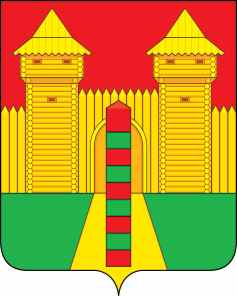 АДМИНИСТРАЦИЯ  МУНИЦИПАЛЬНОГО  ОБРАЗОВАНИЯ «ШУМЯЧСКИЙ   РАЙОН» СМОЛЕНСКОЙ  ОБЛАСТИПОСТАНОВЛЕНИЕот 24.08.2023г. № 388          п. ШумячиВ соответствии со ст. 37 Градостроительного кодекса Российской Федерации, классификатором видов разрешенного использования земельных участков, утвержденного приказом Федеральной службы государственной регистрации, кадастра и картографии от 10.11.2020г. № П/0412, Правилами землепользования и застройки Озерного сельского поселения Шумячского района Смоленской области, на основании служебной записки начальника Отдела экономики и комплексного развития Администрации муниципального образования «Шумячский район» Смоленской области Старовойтова Ю.А. от 22.08.2023 г. 	Администрация муниципального образования «Шумячский район» Смоленской областиП О С Т А Н О В Л Я Е Т:1 Внести в постановление Администрации муниципального образования «Шумячский район» Смоленской области от 18.08.2023г. № 362 «Об утверждении схемы расположения земельного участка на кадастровом плане территории» (далее - постановление) следующее изменение:В пункте 2 постановления слова «разрешенное использование – для ведения личного подсобного хозяйства (приусадебный земельный участок)» заменить словами «разрешенное использование-ведение садоводства».Глава муниципального образования«Шумячский район» Смоленской области                                         А.Н. ВасильевО внесении изменений в постановление Администрации муниципального образования «Шумячский район» Смоленской области от 18.08.2023г. № 362